Figura 1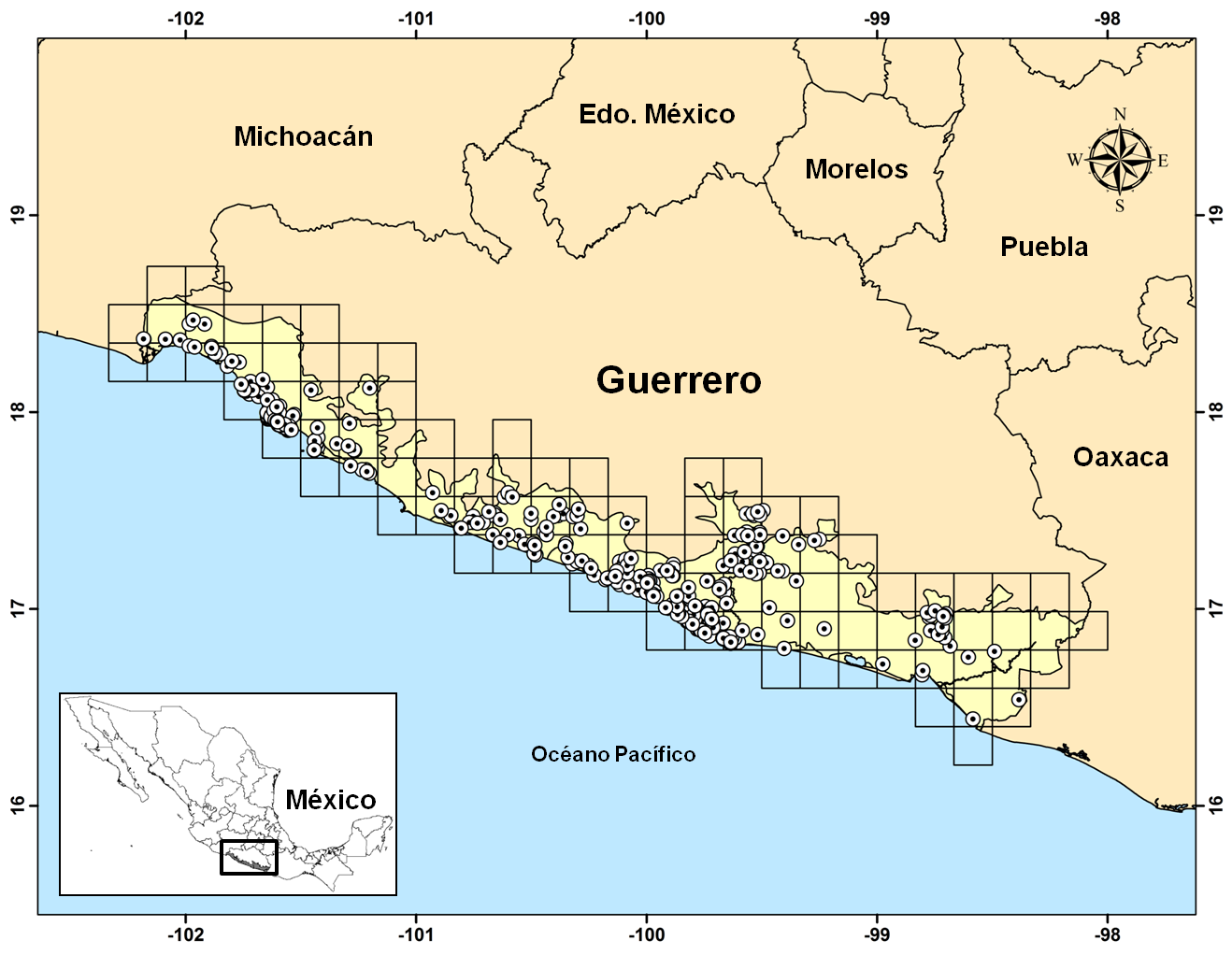 Figura 2Figura 3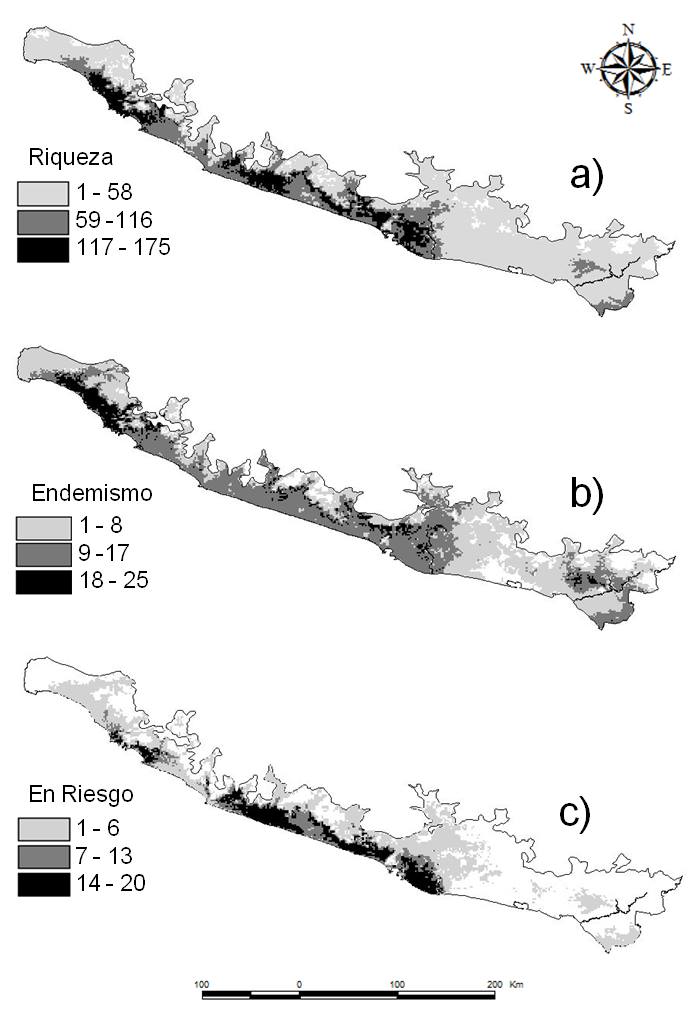 Figura 4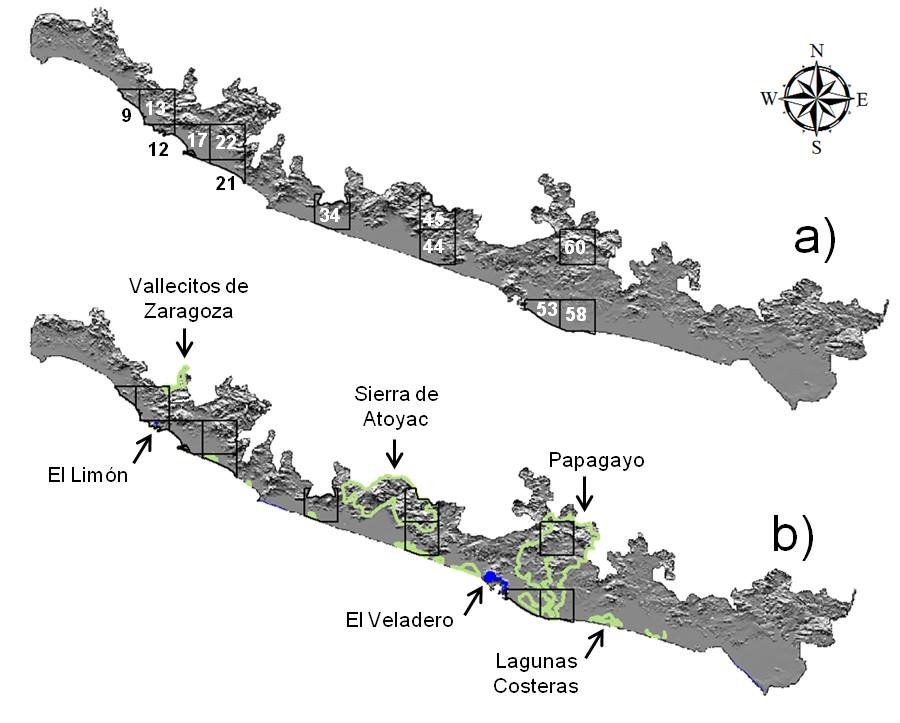 Figura 5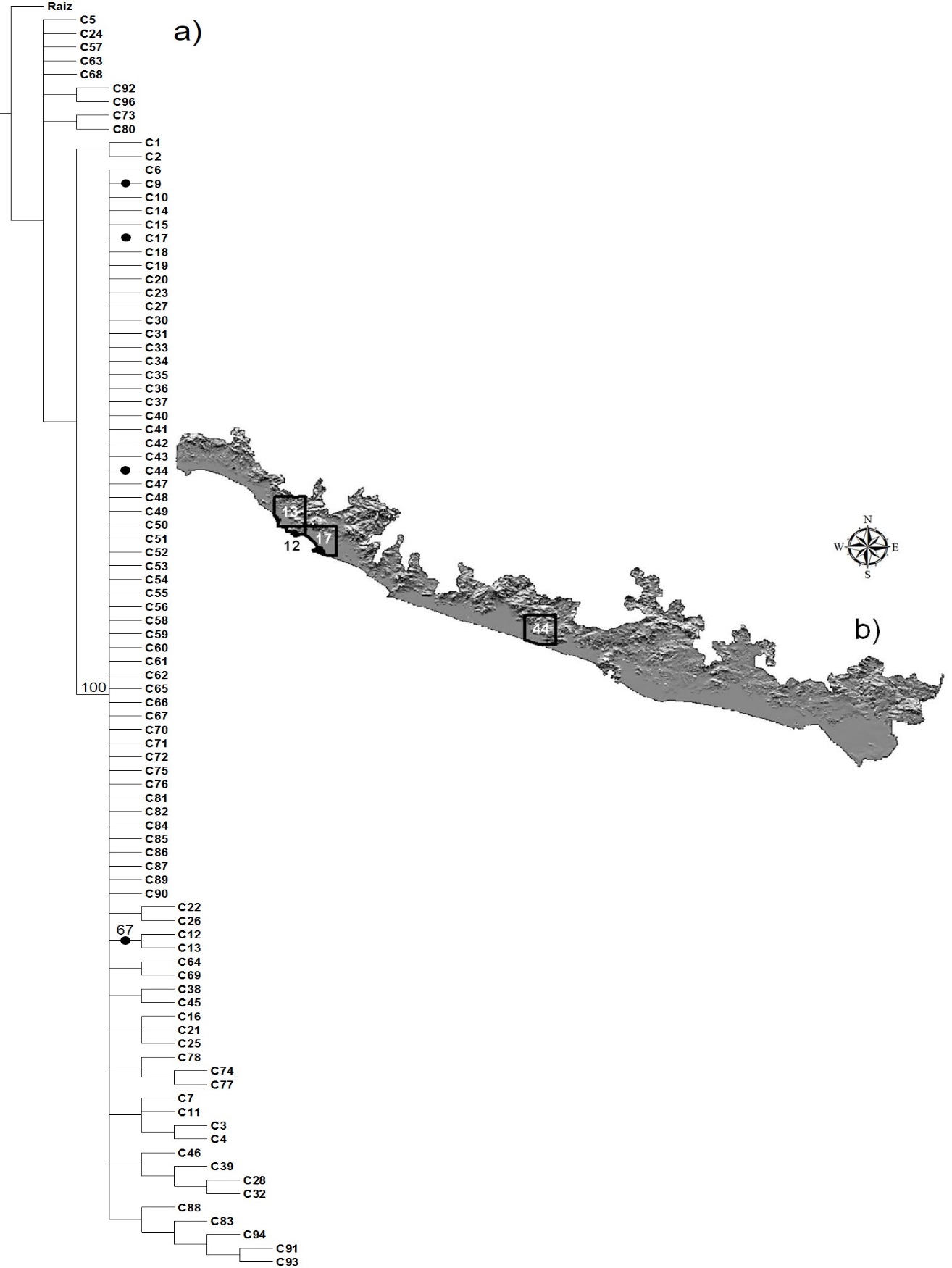 